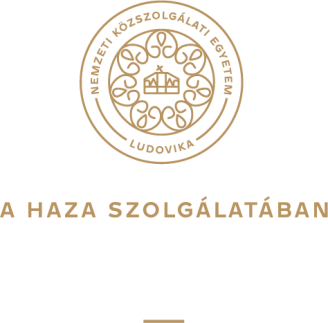 EGYETEMI SZAKMAI ÖSZTÖNDÍJ EGYETEMI KÖZÖSSÉGI DÍJ PRO JUVENTUTE ÖSZTÖNDÍJPályázó neve:Hallgatói azonosító (Neptun-kód): Kar / Karhoz nem tartozó Intézet:Képzési szint (alapképzés/mesterképzés): Évfolyam:5/8. számú melléklet az EHJFR-hezÜgyiratszám: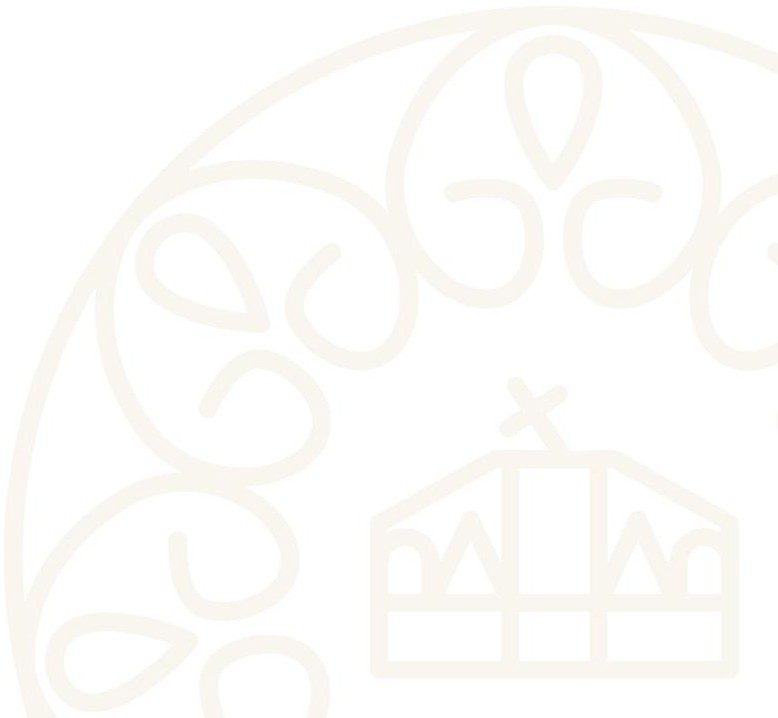  	*elutasítás vagy részbeni elutasítás eseténPÁLYÁZATI ADATLAPKérjük olvasható, nyomtatott nagybetűkkel kitölteni!A Pályázó személyes adataioldal, összesen: 182Szakmai Tevékenység (Egyetemi Szakmai Ösztöndíj és Pro Juventute Díj esetén kitöltendő)Publikáció szakmai folyóiratbanSzakmai előadásNemzetközi versenyen való részvételOTDK versenyzőOTDK opponensITDK versenyzőoldal, összesen: 182Egyéb versenyen való részvétel (országos/egyetemi)TDKSzakkollégium/	Doktoranduszok	Országos	Szövetsége	(Tudományos	Osztály)/ Doktorandusz ÖnkormányzatDemonstrátori munkaEgyéb………………………………………………………………………….…………………………………………………………….…………….………………………………………………………………………….………………………………………………………………………….………………………………………………………………………….………………………………………………………………………….………………………………………………………………………….………………………………………………………………………….………………………………………………………………………….………………………………………………………………………….…………………………………………………………………….…….………………………………………………………………………….…………………………………………………………….………………………………………………………………………….…………………………………………………………….…………………………………Tanulmányi ÁtlagA legutolsó lezárt aktív félévet követően megállapított kumulált átlaga:oldal, összesen: 182Közéleti Tevékenység (Pro Juventute Díj és Egyetemi Közösségi Díj és Doktorandusz Egyetemi Szakmai Ösztöndíj esetén kitöltendő)Kari Hallgatói ÖnkormányzatTagság egyéb egyetemi/kari bizottságban (pl.: Kari Tanulmányi Bizottság, ETDT, stb.)oldal, összesen: 182MentorprogramPublikáció egyetemi médiumbanEgyéb………………………………………………………………………….…………………………………………………………….…………….………………………………………………………………………….………………………………………………………………………….………………………………………………………………………….………………………………………………………………………….………………………………………………………………………….………………………………………………………………………….………………………………………………………………………….………………………………………………………………………….…………………………………………………………………….…….………………………………………………………………………….………………………………………………………………………………………………………………………….…………………………………………………………………….…….…………………………………Csatolt mellékletek száma:	dbCsatolt mellékletek felsorolása:oldal, összesen: 182Kérjük mellékelni minden hivatkozott adatra a vonatkozó igazolást.Aláírásommal igazolom, hogy a képzésemen fennálló hallgatói jogviszonyom alatt eddig díjnyertes Pro Juventute pályázatot nem nyújtottam be.**Pro Juventute Díjra pályázás esetén aláhúzandóAláírásommal igazolom továbbá, hogy a jelen pályázatban megadott adatok a valóságnak megfelelnek. Tudomásul veszem, hogy a valótlan adatok közlése fegyelmi eljárást vagy a pályázat elutasítását eredményezheti.Aláírásommal igazolom, hogy eddig díjnyertes Doktorandusz Egyetemi Szakmai Ösztöndíj pályázatot nem nyújtottam be.**** Doktorandusz Egyetemi Szakmai Ösztöndíj pályázás esetén aláhúzandóA jelen Pályázati Adatlap aláírásával kijelentem, hogy a Hallgatói és Térítési Szabályzat XII. fejezetében meghatározott, adatkezelésre vonatkozó információkat, valamint az ott megadottak szerinti adatvédelmi tájékoztatót, és az abban foglaltakat megismertem. Erre tekintettel jelen Pályázati Adatlap aláírásával kifejezetten hozzájárulok ahhoz, hogy a jelen pályázatban – a törvényen alapuló adatkezelésen túli körben – megadott személyes adataimat a Nemzeti Közszolgálati Egyetem a pályázat elbírálásához és az ösztöndíj-jogosultság vizsgálatához szükséges mértékben és ideig kezelje. Tudomásul veszem, hogy a személyes adatok kezeléséhez a törvényen alapuló adatkezelésen túli körben megadott hozzájárulásomat visszavonom, vagy az adat törlését kérem, az ellehetetleníti a pályázat értékelését, az eljárás átláthatóságát, ellenőrzését, a jogosultság igazolását, amire tekintettel a pályázat elutasítható, illetve kezdeményezhető az ösztöndíj folyósításának visszavonása.Kelt	, 201     .	hó,	_napPályázó aláírásaoldal, összesen: 182Név:Név:Név:Név:Név:Név:Név:Név:Név:Név:Név:Név:(Hallgatói azonosító) Neptun-kód:(Hallgatói azonosító) Neptun-kód:(Hallgatói azonosító) Neptun-kód:(Hallgatói azonosító) Neptun-kód:(Hallgatói azonosító) Neptun-kód:(Hallgatói azonosító) Neptun-kód:(Hallgatói azonosító) Neptun-kód:(Hallgatói azonosító) Neptun-kód:(Hallgatói azonosító) Neptun-kód:(Hallgatói azonosító) Neptun-kód:(Hallgatói azonosító) Neptun-kód:(Hallgatói azonosító) Neptun-kód:Születési idő:évhónapÉvfolyam:Évfolyam:Évfolyam:Évfolyam:Évfolyam:Évfolyam:Évfolyam:Évfolyam:Évfolyam:Évfolyam:Évfolyam:Évfolyam:Finanszírozási forma: támogatott / önköltséges (A megfelelő aláhúzandó)Finanszírozási forma: támogatott / önköltséges (A megfelelő aláhúzandó)Finanszírozási forma: támogatott / önköltséges (A megfelelő aláhúzandó)Finanszírozási forma: támogatott / önköltséges (A megfelelő aláhúzandó)Finanszírozási forma: támogatott / önköltséges (A megfelelő aláhúzandó)Finanszírozási forma: támogatott / önköltséges (A megfelelő aláhúzandó)Finanszírozási forma: támogatott / önköltséges (A megfelelő aláhúzandó)Finanszírozási forma: támogatott / önköltséges (A megfelelő aláhúzandó)Finanszírozási forma: támogatott / önköltséges (A megfelelő aláhúzandó)Finanszírozási forma: támogatott / önköltséges (A megfelelő aláhúzandó)Finanszírozási forma: támogatott / önköltséges (A megfelelő aláhúzandó)Finanszírozási forma: támogatott / önköltséges (A megfelelő aláhúzandó)Képzés szintje: alapképzés / mesterképzés / doktori képzés (A megfelelő aláhúzandó)Képzés szintje: alapképzés / mesterképzés / doktori képzés (A megfelelő aláhúzandó)Képzés szintje: alapképzés / mesterképzés / doktori képzés (A megfelelő aláhúzandó)Képzés szintje: alapképzés / mesterképzés / doktori képzés (A megfelelő aláhúzandó)Képzés szintje: alapképzés / mesterképzés / doktori képzés (A megfelelő aláhúzandó)Képzés szintje: alapképzés / mesterképzés / doktori képzés (A megfelelő aláhúzandó)Képzés szintje: alapképzés / mesterképzés / doktori képzés (A megfelelő aláhúzandó)Képzés szintje: alapképzés / mesterképzés / doktori képzés (A megfelelő aláhúzandó)Képzés szintje: alapképzés / mesterképzés / doktori képzés (A megfelelő aláhúzandó)Képzés szintje: alapképzés / mesterképzés / doktori képzés (A megfelelő aláhúzandó)Képzés szintje: alapképzés / mesterképzés / doktori képzés (A megfelelő aláhúzandó)Képzés szintje: alapképzés / mesterképzés / doktori képzés (A megfelelő aláhúzandó)Képzés munkarendje: teljes idejű (nappali) / levelező / egyéni képzés (A megfelelő aláhúzandó)Képzés munkarendje: teljes idejű (nappali) / levelező / egyéni képzés (A megfelelő aláhúzandó)Képzés munkarendje: teljes idejű (nappali) / levelező / egyéni képzés (A megfelelő aláhúzandó)Képzés munkarendje: teljes idejű (nappali) / levelező / egyéni képzés (A megfelelő aláhúzandó)Képzés munkarendje: teljes idejű (nappali) / levelező / egyéni képzés (A megfelelő aláhúzandó)Képzés munkarendje: teljes idejű (nappali) / levelező / egyéni képzés (A megfelelő aláhúzandó)Képzés munkarendje: teljes idejű (nappali) / levelező / egyéni képzés (A megfelelő aláhúzandó)Képzés munkarendje: teljes idejű (nappali) / levelező / egyéni képzés (A megfelelő aláhúzandó)Képzés munkarendje: teljes idejű (nappali) / levelező / egyéni képzés (A megfelelő aláhúzandó)Képzés munkarendje: teljes idejű (nappali) / levelező / egyéni képzés (A megfelelő aláhúzandó)Képzés munkarendje: teljes idejű (nappali) / levelező / egyéni képzés (A megfelelő aláhúzandó)Képzés munkarendje: teljes idejű (nappali) / levelező / egyéni képzés (A megfelelő aláhúzandó)Szak (szakirány):Szak (szakirány):Szak (szakirány):Szak (szakirány):Szak (szakirány):Szak (szakirány):Szak (szakirány):Szak (szakirány):Szak (szakirány):Szak (szakirány):Szak (szakirány):Szak (szakirány):Állandó lakóhely:Tartózkodási hely:Telefon:Telefon:Telefon:Telefon:Telefon:Telefon:E-mail cím:E-mail cím:E-mail cím:E-mail cím:E-mail cím:E-mail cím:Megjelenés ideje, helyePublikáció címePublikáció nyelveIgazolás sorszámaElőadás ideje, helyeElőadás címeElőadás nyelveIgazolás sorszámaVerseny ideje, helyeVerseny megnevezéseEgyéni/csapatverseny (csapatverseny eseténcsapatlétszám)Elért helyezésIgazolás sorszámaOTDK éveCímSzerzők számaElért helyezésIgazolás sorszámaOTDK éveCímElért helyezésIgazolás sorszámaITDK éveCímElért helyezésIgazolás sorszámaVerseny ideje,Verseny megnevezéseEgyéni/csapatversenyElértIgazoláshelye(csapatversenyhelyezéssorszámaeseténcsapatlétszám)Oktatási szervezeti egység (tanszék/intézet)VezetőTagFélévek számaIgazolás sorszáma□□□□□□□□ElnökTitkárKabinettag/ Elnökségi tagTagFélévek számaIgazolás sorszáma□□□□□□□□□□□□□□□□Oktatási szervezeti egység (tanszék/intézet)Félévek számaIgazolás sorszámaEgyetemi Hallgatói Önkormányzat / Doktorandusz ÖnkormányzatEgyetemi Hallgatói Önkormányzat / Doktorandusz ÖnkormányzatEgyetemi Hallgatói Önkormányzat / Doktorandusz ÖnkormányzatEgyetemi Hallgatói Önkormányzat / Doktorandusz ÖnkormányzatEgyetemi Hallgatói Önkormányzat / Doktorandusz ÖnkormányzatEgyetemi Hallgatói Önkormányzat / Doktorandusz ÖnkormányzatEgyetemi Hallgatói Önkormányzat / Doktorandusz ÖnkormányzatpontpontElnökElnökhelyette sIrodavezetőReferensKüldöttgyűlés i tagBizottsági tagFélévek számaFélévek számaIgazolás sorszáma□□□□□□□□□□□□□□□□□□□□□□□□□□□□□□□□□□□□pontpontElnökAlelnökIroda- vezetőReferensVálasztm ányi tagKari Tanács tagSzenátusi tagBizottság i tagFélévek számaFélévek számaIgazolás sorszáma□□□□□□□□□□□□□□□□□□□□□□□□□□□□□□□□□□□□□□□□□□□□□□□□□□□□□□□□□□□□□□□□Bizottság megnevezéseEgyetemi/kariFélévek számaIgazolás sorszám aSportSportpontOrszágos, nemzetközi szintenEgyetemi szintenIgazolás sorszáma□□VezetőMentorÉvek számaIgazolássorszám a□□□□□□□□□□Megjelenés ideje, helyePublikáció címeIgazolás sorszámassz.Melléklet típusaMit igazol?